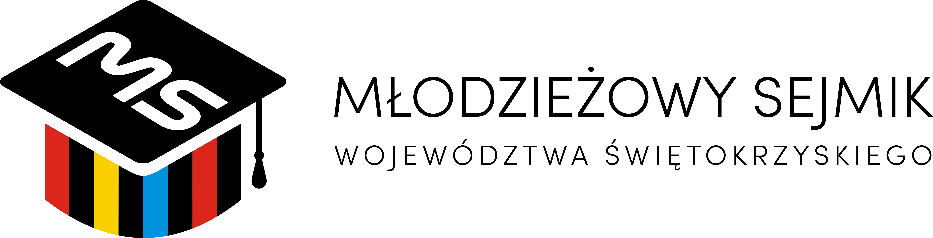   „projekt”Porządek obradIV sesji Młodzieżowego Sejmiku Województwa Świętokrzyskiego 
w dniu 26 listopada 2022 r. o godz. 10.00,
 sala konferencyjna Starostwa Powiatowego 
w Starachowicach.Otwarcie IV sesji Młodzieżowego Sejmiku Województwa Świętokrzyskiego przez Przewodniczącego Oskara Frydrycha.Złożenie ślubowania przez radną Młodzieżowego Sejmiku.Wręczenie nominacji radnej Młodzieżowego Sejmiku przez Pana Andrzeja Prusia, Przewodniczącego Sejmiku Województwa Świętokrzyskiego.Stwierdzenie kworum.Przyjęcie porządku obrad.  Wystąpienie Przewodniczącego Sejmiku Województwa Świętokrzyskiego oraz zaproszonych gości.Informacja na temat działalności Młodzieżowej Rady Miasta Starachowice – Olga Cukierska, Przewodnicząca Młodzieżowej Rady Miasta Starachowice oraz Kamil Stanos, opiekun MRM Starachowice.Informacja Prezydium Młodzieżowego Sejmiku o działaniach podejmowanych pomiędzy sesjami.Przedstawienie harmonogramu działań dedykowanych młodzieży zaplanowanych przez departamenty Urzędu Marszałkowskiego i jednostki Samorządu Województwa – Marta Solińska-Pela, dyrektor Kancelarii Sejmiku.Stanowisko Młodzieżowego Sejmiku dotyczące projektu uchwały  Sejmiku Województwa  Świętokrzyskiego  w sprawie przyjęcia Programu Współpracy Samorządu Województwa Świętokrzyskiego z Organizacjami Pozarządowymi na 2023r.Informacja na temat organizacji II edycji Konkursu wiedzy o Ziemi Świętokrzyskiej – Filip Jurkiewicz, Przewodniczący Komisji Edukacji i Praw Ucznia.Przedstawienie informacji na temat organizacji konferencji „Z Przedsiębiorcą na Ty” – Piotr Kot, Przewodniczący Komisji Przedsiębiorczości i Technologii.Podjęcie uchwały w sprawie wskazania Przewodniczącemu Sejmiku kandydatury rekomendowanej przez Młodzieżowy Sejmik do nadania Odznaki Honorowej Województwa Świętokrzyskiego.Podjęcie uchwały w sprawie organizacji Konkursu „SKROBOT”.Zmiany w składach osobowych komisji tematycznych.Ustalenie terminu następnej sesji Młodzieżowego Sejmiku.   Sprawy różne. Zamknięcie IV sesji Młodzieżowego Sejmiku.Po zakończonych obradach i lunchu, planowane jest zwiedzanie Muzeum Przyrody 
i Techniki „Ekomuzeum” im. Jana Pazdura w Starachowicach (ul. Wielkopiecowa 1).
